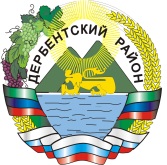 РЕСПУБЛИКА ДАГЕСТАНСОБРАНИЕ ДЕПУТАТОВ МУНИЦИПАЛЬНОГО РАЙОНА «ДЕРБЕНТСКИЙ РАЙОН»368600, РД, г. Дербент, ул. Гагарина, 23« 18»   ноября   2020 года                                                                           №  34/4РЕШЕНИЕОрассмотрении отчета об исполнении бюджетаМР «Дербентский район» за 9 месяцев 2020 годаВ соответствии с Положением о бюджетном процессе в муниципальном районе «Дербентский район» Республики Дагестан, утвержденным решением Собраниядепутатов муниципального района «Дербентский район» Республики Дагестан от 28 декабря 2011года № 13/7, на основании Устава муниципальногорайона «Дербентский район», вцелях обеспечения контроля за исполнением бюджета муниципального района «Дербентский район», собрание депутатовМР «Дербентский район»,РЕШАЕТ:Рассмотретьотчет об исполнении бюджета муниципального района «Дербентский район» за 9 месяцев 2020 года по доходам в сумме1 191 480,3 тыс. рублей, по расходам в сумме 1 018 768,0 тыс. рублей с показателями и принять к сведению:по доходам бюджета МР «Дербентский район» за9 месяцев 2020 года согласно приложению № 1;по распределению расходов бюджета МР «Дербентский район» за 9 месяцев 2020года по разделам и подразделам функциональной классификации расходов бюджетов РФсогласно приложению №2;по ведомственной структуре расходов бюджета МР «Дербентский район» за 9 месяцев 2020 года согласно приложению № 3;по распределению расходов бюджета МР «Дербентский район» за 9 месяцев 2020года по разделам, подразделам, целевым статьям, видам расходов функциональной классификации расходов бюджетов РФ согласно приложению № 4;по источникам внутреннего финансирования дефицита бюджета МР «Дербентский район» за 9 месяцев 2020года согласно приложению № 5;отчет об использовании бюджетных ассигнований резервного фонда администрации МР «Дербентский район» за 9 месяцев 2020года согласно приложению № 6;информация о численности муниципальных служащих и работников муниципальных учреждений МР «Дербентский район», фактических затратах на их денежное содержание за 9 месяцев 2020года согласно приложению №7;отчет о доходах и расходах муниципального дорожного фонда МР «Дербентский район» за 9 месяцев 2020 года согласно приложению № 8.Настоящее решение опубликовать в газете «Дербентские известия» и разместить на официальномсайте администрации муниципального района «Дербентский район» в сети Интернет.Председатель Собрания  МР«Дербентский район»                                    М.А.Семедов